      Żołędowo, dnia 20.12.2022 r.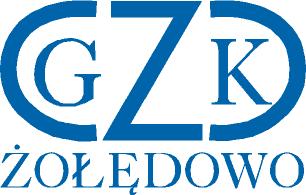 GZK.271.26.2022	ZAWIADOMIENIE O WYBORZE NAJKORZYSTNIEJSZEJ OFERTYDotyczy postępowania o udzielenie zamówienia na : Dostawa wodomierzy wraz z akcesoriami na rok 2023Działając na podstawie art. 253 ust. 1 Prawa zamówień publicznych (t.j. Dz. U. z 2022 r., poz. 1710) Zamawiający informuje, że w ww. postępowaniu dokonał wyboru najkorzystniejszej oferty złożonej przez Wykonawcę:IWATER Jan Krzemiński Kijaszkowo 10A, 87-640 CzernikowoZestawienie oceny ofert:Dyrektor                                                                                                                                        Leszek DziamskiLp.WykonawcaKryterium cena Kryterium okres gwarancjiŁączna punktacja1.IWATER Jan Krzemiński Kijaszkowo 10A, 87-640 Czernikowo6040100